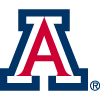 Herbert Wagner, DirectorOccupational & Environmental Health & SafetyUniversity Fire MarshalRisk Management ServicesP.O. Box 210300Tucson, AZ 85721-0300Fax (520) 621-3706Herbert Wagner, DirectorOccupational & Environmental Health & SafetyUniversity Fire MarshalRisk Management ServicesP.O. Box 210300Tucson, AZ 85721-0300Fax (520) 621-3706Herbert Wagner, DirectorOccupational & Environmental Health & SafetyUniversity Fire MarshalRisk Management ServicesP.O. Box 210300Tucson, AZ 85721-0300Fax (520) 621-3706Date: Date: Activity Number:   Activity Number:   Building Information:Building Information:Owner:Owner:Arizona Board of RegentsArizona Board of RegentsArizona Board of RegentsArizona Board of RegentsOwner’s Phone Number:Owner’s Phone Number:(602) 229-2500(602) 229-2500(602) 229-2500(602) 229-2500Owner’s Address:Owner’s Address:North Central Ave. Phoenix, AZ 85004North Central Ave. Phoenix, AZ 85004North Central Ave. Phoenix, AZ 85004North Central Ave. Phoenix, AZ 85004Appellant's Name:Appellant's Name:Appellant's Phone Number:Appellant's Phone Number:Appellant's Address:Appellant's Address:Relation to Project:Relation to Project:Code Section Being Appealed:Code Section Being Appealed:Appeal is hereby made to the fire code official for an alternative method/material for the above code section which requires:Appeal is hereby made to the fire code official for an alternative method/material for the above code section which requires:Appeal is hereby made to the fire code official for an alternative method/material for the above code section which requires:Appeal is hereby made to the fire code official for an alternative method/material for the above code section which requires:Appeal is hereby made to the fire code official for an alternative method/material for the above code section which requires:Appeal is hereby made to the fire code official for an alternative method/material for the above code section which requires:Why does the above requirement present an unusual problem?Why does the above requirement present an unusual problem?Why does the above requirement present an unusual problem?Why does the above requirement present an unusual problem?Why does the above requirement present an unusual problem?Why does the above requirement present an unusual problem?State specifically what is proposed in lieu of literal compliance:State specifically what is proposed in lieu of literal compliance:State specifically what is proposed in lieu of literal compliance:State specifically what is proposed in lieu of literal compliance:State specifically what is proposed in lieu of literal compliance:State specifically what is proposed in lieu of literal compliance:Owner’s Signature, if Appellant is not Owner or Authorized Representative_______________________________Owner’s Signature, if Appellant is not Owner or Authorized Representative_______________________________Owner’s Signature, if Appellant is not Owner or Authorized Representative_______________________________Appellant’s Signature_________________________________Appellant’s Signature_________________________________Appellant’s TitleFire Code Official’s DecisionFire Code Official’s DecisionFire Code Official’s DecisionFire Code Official’s DecisionFire Code Official’s DecisionFire Code Official’s Decision   Approved    Approved    Approved    Approved with Stipulations   Approved with Stipulations   Not ApprovedStipulationsStipulationsDateDateDateFire Code OfficialFire Code OfficialSignature